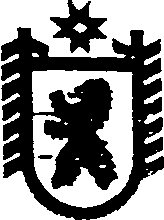 Республика КарелияАДМИНИСТРАЦИЯ СЕГЕЖСКОГО МУНИЦИПАЛЬНОГО РАЙОНАПОСТАНОВЛЕНИЕот  25  апреля  2018  года  № 346     СегежаО внесении изменений в постановление администрации Сегежского муниципального района от 01 февраля 2018 № 74Администрация Сегежского муниципального района п о с т а н о в л я е т:            1. Внести изменение в Порядок установления расходных обязательств Сегежского муниципального района, подлежащих исполнению за счет средств субсидии из бюджета Республики Карелия и бюджетных ассигнований, предусмотренных в бюджете Сегежского муниципального района на условиях софинансирования на реализацию мероприятий государственной программы Республики Карелия «Совершенствование социальной защиты граждан (в целях организации отдыха детей в каникулярное время)» на 2018 год, утвержденный постановлением администрации Сегежского муниципального района от 01 февраля 2018 № 74,  изложив пункты 4, 7, 8 в следующей редакции:            «4. Получателями средств субсидии являются муниципальное казенное образовательное учреждение дополнительного образования «Детско-юношеская спортивная школа № 1 г. Сегежи», муниципальное казенное образовательное учреждение дополнительного образования «Центр творчества детей и юношества» (далее – получатели средств субсидии).7.   Получатели средств субсидии:1)   осуществляют расходование средств субсидии;2) обеспечивают целевой характер использования средств субсидии и несут ответственность в соответствии с законодательством Российской Федерации за нецелевое их использование.8.  Получатели средств субсидии предоставляют в финансовое управление Сегежского муниципального  района отчет о расходовании субсидии ежемесячно в срок до 5-го числа месяца, следующего за отчетным месяцем.»	2.  Отделу информационных технологий и защиты информации администрации Сегежского муниципального района (Т.А.Слиж) обнародовать настоящее постановление путем размещения официального текста настоящего постановления в информационно-телекоммуникационной сети «Интернет» на официальном сайте администрации Сегежского муниципального района  http://home.onego.ru/~segadmin.        Глава администрацииСегежского муниципального района                                                        Ю..В. ШульговичРазослать: в дело, ФУ - 2, УО, МКУ «ЕРЦ».